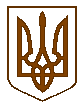 СЛАВУТСЬКА    МІСЬКА    РАДАХМЕЛЬНИЦЬКОЇ    ОБЛАСТІР І Ш Е Н Н Я22 сесії міської ради  VІІІ скликанняПро розгляд заяви ШИТЮКА Віталія Олексійовича щодо внесення змін до Договору оренди  землі від 13.05.2010 зі змінами та доповненнямиРозглянувши заяву ШИТЮКА Віталія Олексійовича від 21.10.2022 №8105/21-09/2022 стосовно внесення змін до договору оренди землі від 13.05.2010 щодо зміни ставки орендної плати відповідно до рішення Славутської міської ради від 25 червня 2021року № 2-7/2021 “Про встановлення ставок плати за оренду земельних ділянок на території Славутської міської територіальної громади з 2022 року”,  керуючись  ст. ст. 12, 93, 126,  Земельного кодексу України, п.34 ч.1 ст.26 Закону України «Про місцеве самоврядування в Україні», міська рада ВИРІШИЛА:1.Внести зміни до Договору оренди землі від 13.05.2010  із внесеними змінами та доповненнями, на земельну ділянку площею 344 кв.м, яка знаходиться за адресою вул. Приміська,3 А, з кадастровим номером 6810600000:03:005:0342,  цільове призначення — для будівництва та обслуговування об'єктів туристичної інфраструктури та закладів громадського харчування  замінивши  ставку орендної плати з 12% на 3 %.2.ШИТЮКУ Віталію Олексійовичу укласти додаткову угоду до Договору оренди землі від 13.05.2010 року зі змінами та доповненнями. 3.Контроль за виконанням даного рішення покласти на постійну комісію з питань регулювання земельних відносин, комунального майна та адміністративно - територіального устрою (Віктора ГАРБАРУКА), а організацію виконання  – на заступника міського голови з питань діяльності виконавчих органів ради Людмилу КАЛЮЖНЮК. 	Міський голова                                                                  Василь СИДОР07 грудня 2022 р.Славута№ 45-22/2022